RESOLUÇÃO Nº 251/2016RENOVA O RECONHECIMENTO DO ENSINO FUNDAMENTAL MINISTRADO NO IPI – INSTITUTO PARAIBANO INFANTO JUVENIL, LOCALIZADO NA RUA MARIA L. DA CONCEIÇÃO, 100, CONJUNTO VALENTINA DE FIGUEIREDO, NA CIDADE DE JOÃO PESSOA–PB, MANTIDO PELO IPI – INSTITUTO PARAIBANO INFANTO JUVENIL LTDA. - ME. – CNPJ 00.754.407/0001-04.	O CONSELHO ESTADUAL DE EDUCAÇÃO DA PARAÍBA, no uso de suas atribuições e com fundamento no Parecer nº 157/2016, exarado no Processo nº 0029199-3/2015, oriundo da Câmara de Ensino Médio, Educação Profissional e Ensino Superior, e aprovado em Sessão Plenária realizada nesta data,RESOLVE:Art. 1º  Renovar, pelo período de 6 (seis) anos, o reconhecimento do Ensino Fundamental ministrado no IPI – Instituto Paraibano Infanto Juvenil, localizado na Cidade de João Pessoa–PB, mantido pelo IPI – Instituto Paraibano Infanto Juvenil Ltda. - ME. – CNPJ 00.754.407/0001-04.Art. 2º  A presente Resolução entra em vigor na data de sua publicação.Art. 3º  Revogam-se as disposições em contrário.	Sala das Sessões do Conselho Estadual de Educação, 15 de setembro de 2016.JANINE MARTA COELHO RODRIGUESPresidenteGALDINO TOSCANO DE BRITO FILHORelator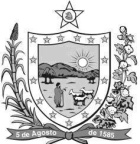 GOVERNODA PARAÍBASecretaria de Estado da EducaçãoConselho Estadual de Educação